В связи с кадровыми изменениями, руководствуясь Уставом города Зеленогорска,Внести в распоряжение Администрации ЗАТО г. Зеленогорска от 14.01.2019 № 72-р «Об утверждении состава и Порядка работы комиссии по определению внешнего вида зданий, строений, сооружений» изменения, изложив приложение № 1 «Состав комиссии по определению внешнего вида зданий, строений, сооружений» в редакции согласно приложению к настоящему распоряжению.Настоящее распоряжение вступает в силу в день подписания и подлежит опубликованию в газете «Панорама».Глава ЗАТО г. Зеленогорска                                                       М.В. СперанскийСоставкомиссии по определению внешнего вида зданий, строений, сооружений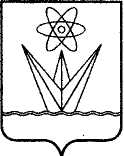 АДМИНИСТРАЦИЯЗАКРЫТОГО АДМИНИСТРАТИВНО – ТЕРРИТОРИАЛЬНОГО ОБРАЗОВАНИЯ  ГОРОДА  ЗЕЛЕНОГОРСКА КРАСНОЯРСКОГО КРАЯР А С П О Р Я Ж Е Н И ЕАДМИНИСТРАЦИЯЗАКРЫТОГО АДМИНИСТРАТИВНО – ТЕРРИТОРИАЛЬНОГО ОБРАЗОВАНИЯ  ГОРОДА  ЗЕЛЕНОГОРСКА КРАСНОЯРСКОГО КРАЯР А С П О Р Я Ж Е Н И ЕАДМИНИСТРАЦИЯЗАКРЫТОГО АДМИНИСТРАТИВНО – ТЕРРИТОРИАЛЬНОГО ОБРАЗОВАНИЯ  ГОРОДА  ЗЕЛЕНОГОРСКА КРАСНОЯРСКОГО КРАЯР А С П О Р Я Ж Е Н И ЕАДМИНИСТРАЦИЯЗАКРЫТОГО АДМИНИСТРАТИВНО – ТЕРРИТОРИАЛЬНОГО ОБРАЗОВАНИЯ  ГОРОДА  ЗЕЛЕНОГОРСКА КРАСНОЯРСКОГО КРАЯР А С П О Р Я Ж Е Н И ЕАДМИНИСТРАЦИЯЗАКРЫТОГО АДМИНИСТРАТИВНО – ТЕРРИТОРИАЛЬНОГО ОБРАЗОВАНИЯ  ГОРОДА  ЗЕЛЕНОГОРСКА КРАСНОЯРСКОГО КРАЯР А С П О Р Я Ж Е Н И Е16.07.2021г. Зеленогорскг. Зеленогорск№1066-рО внесении изменений в распоряжение Администрации ЗАТО г. Зеленогорска от 14.01.2019 № 72-р «Об утверждении состава и Порядка работы комиссии по определению внешнего вида зданий, строений, сооружений»Приложение к распоряжению Администрации ЗАТО г. Зеленогорска от _16.07.2021__ № ____1066-р____Приложение № 1к распоряжению Администрации ЗАТО г. Зеленогорска                               от 14.01.2019 № 72-р Председатель комиссии: Камнев Сергей Владимирович-первый заместитель Главы ЗАТО                      г. Зеленогорска по жилищно-коммунальному хозяйству, архитектуре и градостроительству;заместитель председателя комиссии: Татаринов Никита Владимирович-начальник отдела архитектуры и градостроительства Администрации ЗАТО                   г. Зеленогорска – главный архитектор города; секретарь комиссии: Макарова Юлия Олеговна-ведущий специалист отдела архитектуры и градостроительства Администрации ЗАТО                  г. Зеленогорска; члены комиссии: Никитин Антон Валериевич -заместитель начальника отдела архитектуры и градостроительства Администрации ЗАТО г. Зеленогорска;Смородякова Наталья Ивановна-главный специалист отдела архитектуры и градостроительства Администрации ЗАТО                  г. Зеленогорска;Фахуртдинов Мигдят Бадертдинович-заместитель начальника Отдела городского хозяйства Администрации ЗАТО                              г. Зеленогорска;Вишняков Игорь Валентинович-главный инженер Муниципального казённого учреждения «Служба единого заказчика-застройщика»;Глушкова Анна Юрьевна-педагог дополнительного образования Муниципального бюджетного учреждения дополнительного образования «Центр образования «Перспектива»; Бабичев Павел Иванович-член Красноярской региональной организации «Союз архитекторов России» (по согласованию). 